JELENTKEZÉSI LAPa Győri Tánc- és Képzőművészeti Iskola általános iskolai évfolyamairaFelvételi vizsga időpontja: 2021. január 26. 16:00Felvételi vizsga helye: 9023 Győr, Szabolcska u. 5.Név:	Születési hely:	Születési idő:	Évfolyam (amelyre jelentkezik):	Melyik óvodából/iskolából érkezett:	Anya viselt neve:	Apa (gondviselő neve):	Lakcím:	Telefon:	E-mail: 							szülő aláírásaA felvételin javasolt öltözet: tornadressz, tornanadrág, cipő nem szükséges. Regisztráció a felvételi időpontja előtt negyed órával. 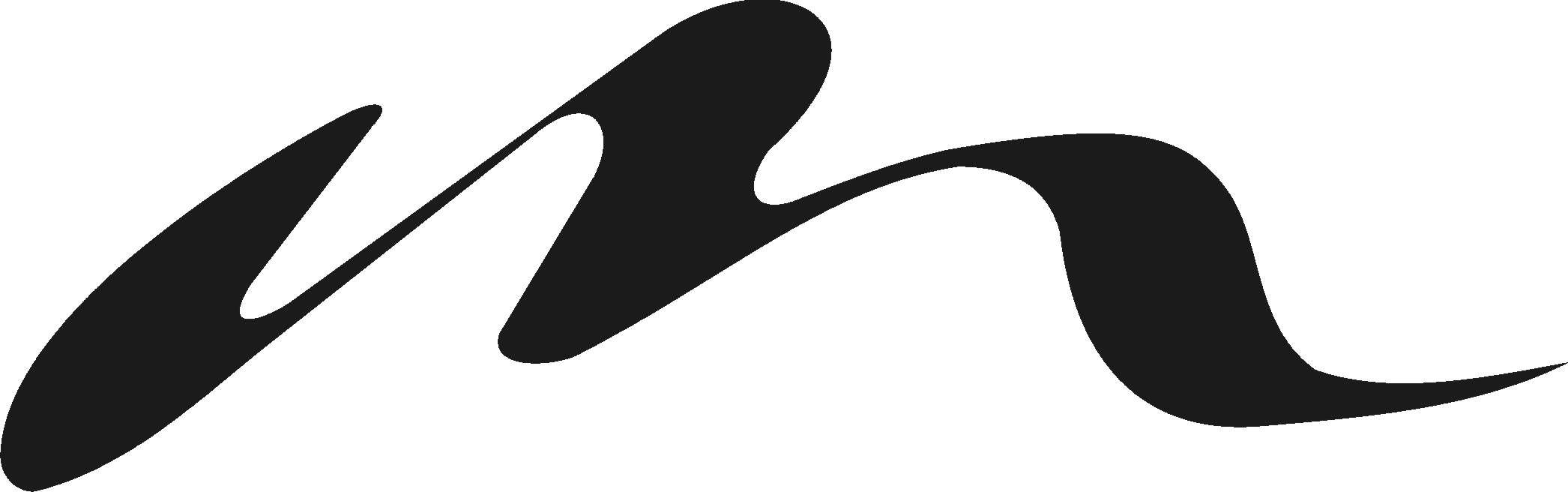 